   Smer: Medicinska sestra – Tehničar   I I I godina    Udžbenik:  Ginekologija i akušerstvo sa negom za medicinsku i pedijatrijsku sestru   Autori: dr Dragomir Mladenović, dr Zorica Bogdanović,dr Aleksandra Mihailović   PITANJA: Anatomija karlice kod ženaSpoljašnji genitalni organi ženeUnutrašnji polni organi ženeMenstrualni ciklusMalformacije spoljašnih polnih organaMalformacije unutrašnjih polnih organaOboljenja vulve i vagineZapaljenska oboljenja materice i adneksaTumori materice (benigni i maligni) Tumori jajnika i jajovoda(benigni i maligni)KontracepcijaUzroci, dijagnoza, prevencija i terapija bračnog sterilitetaOplođenje jajne ćelije i razvoj plodaPromene u organizmu za vreme trudnoćeTrajanje i postavljanje dijagnoze trudnoćeOdređivanje starosti trudnoće, termini porođajaPoložaj, smeštaj, držanje i stav plodaFaktori porođajaPorođajna dobaSavremeno vođenje trudnoćeKarakteristike babinja (puerperijum)Rane i pozne toksikoze u graviditetu Višestruka trudnoćaPobačajVanmaterična trudnoća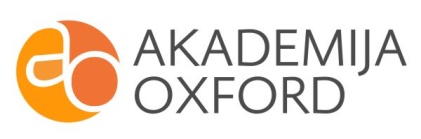 